ЧЕРКАСЬКА МІСЬКА РАДА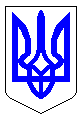 ЧЕРКАСЬКА МІСЬКА РАДАВИКОНАВЧИЙ КОМІТЕТРІШЕННЯВід 02.07.2019 № 749Про тимчасову заборону рухутранспортних засобів Відповідно до статті 40 Закону України «Про місцеве самоврядування в Україні», пункту 4 статті 19, пункту 4 статті 20 Закону України «Про автомобільні дороги», враховуючи звернення головного інженера КПТМ «Черкаситеплокомуненерго» Джулая М.В. (вх. № 13810-01-18 від 01.07.2019), виконком міської радиВИРІШИВ:1. Тимчасово заборонити рух транспортних засобів вулицею Святотроїцькою між вул. Хрещатик та вул. Кавказькою з 3 до 22 липня 2019 року, на час виконання аварійно-відновлювальних робіт на тепловій мережі.2. Головному інженеру КПТМ «Черкаситеплокомуненерго»               Джулаю М.В.:2.1. Встановити необхідні дорожні знаки, схеми об’їздів та огородження, погоджені з управлінням патрульної поліції в Черкаській області;2.2. Відновити зруйноване асфальтобетонне покриття.3. Оприлюднити це рішення в засобах масової інформації.4. Контроль за виконанням рішення покласти на заступника директора - начальника відділу закупівлі послуг департаменту житлово-комунального комплексу Батира Р.А.Міський голова                                                                            А.В. Бондаренко